Planet Earth Museum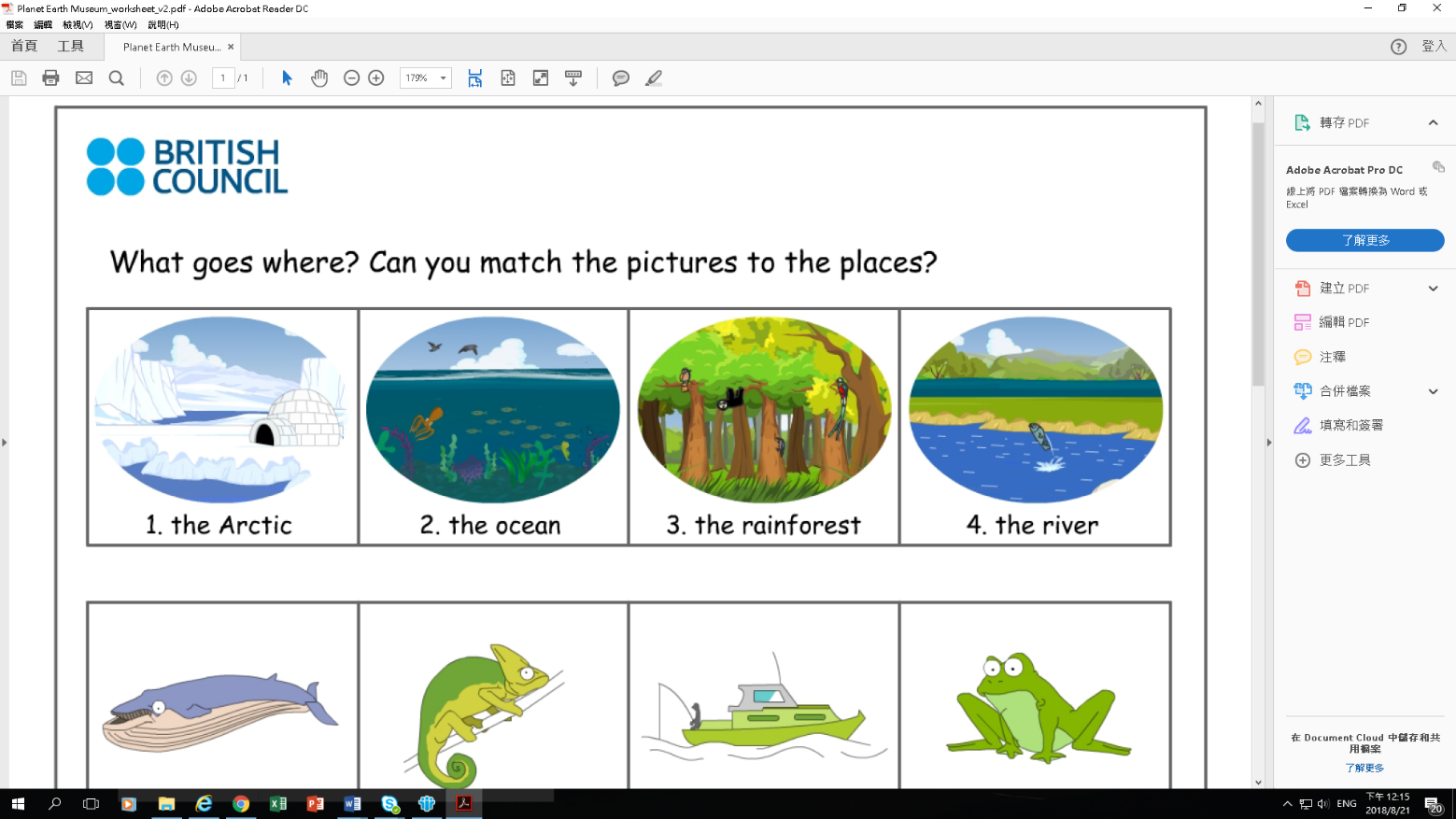 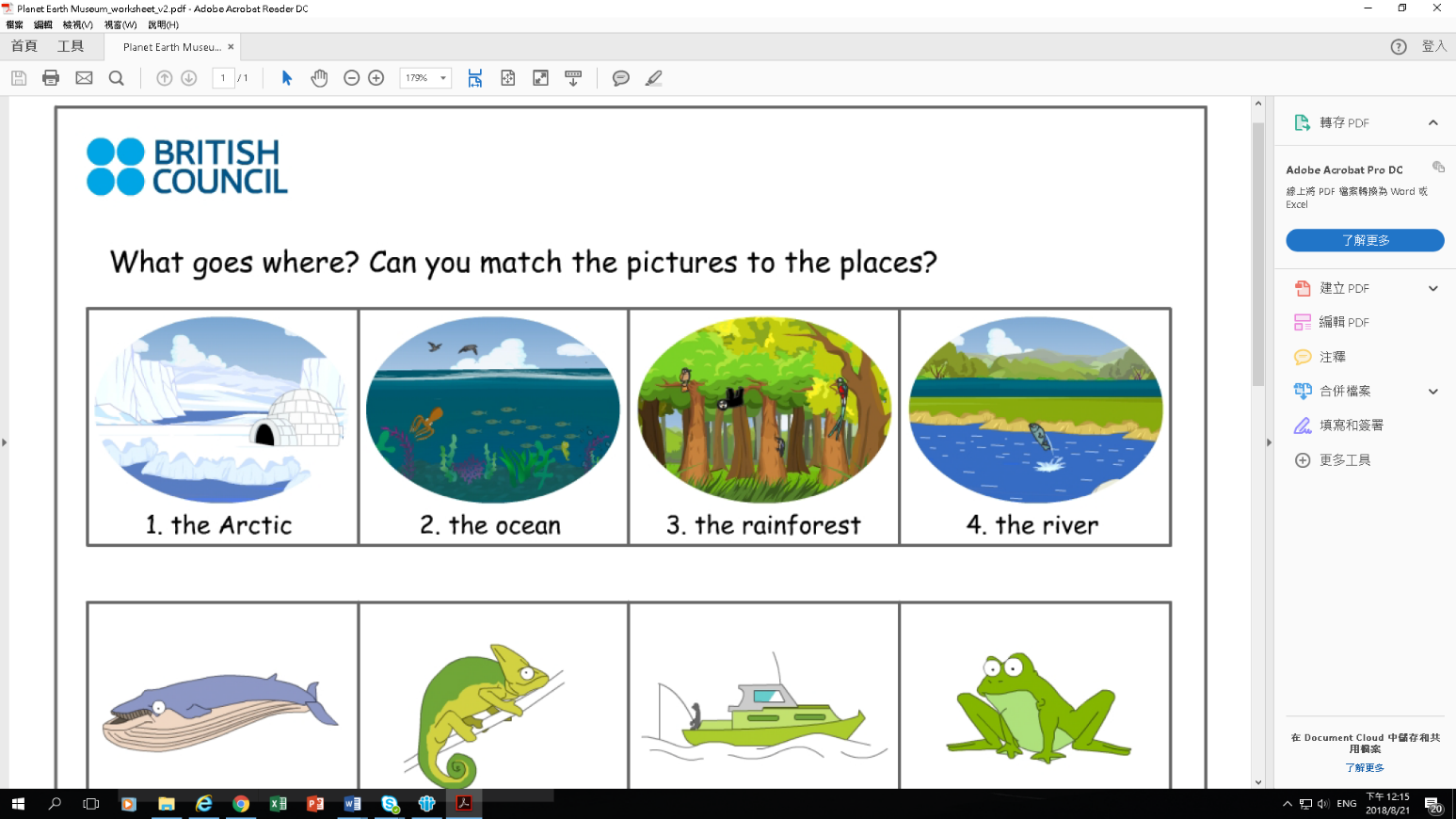 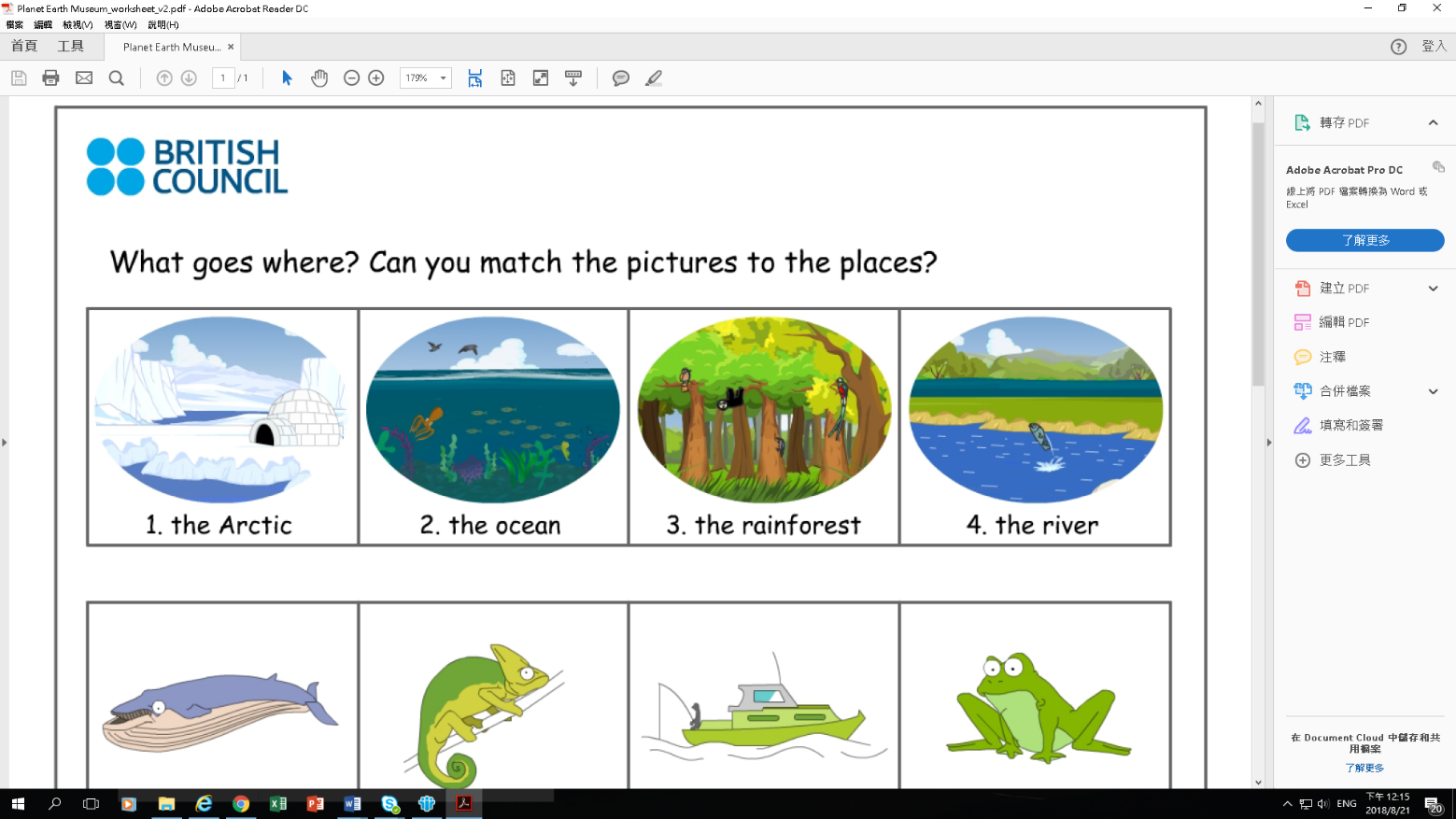 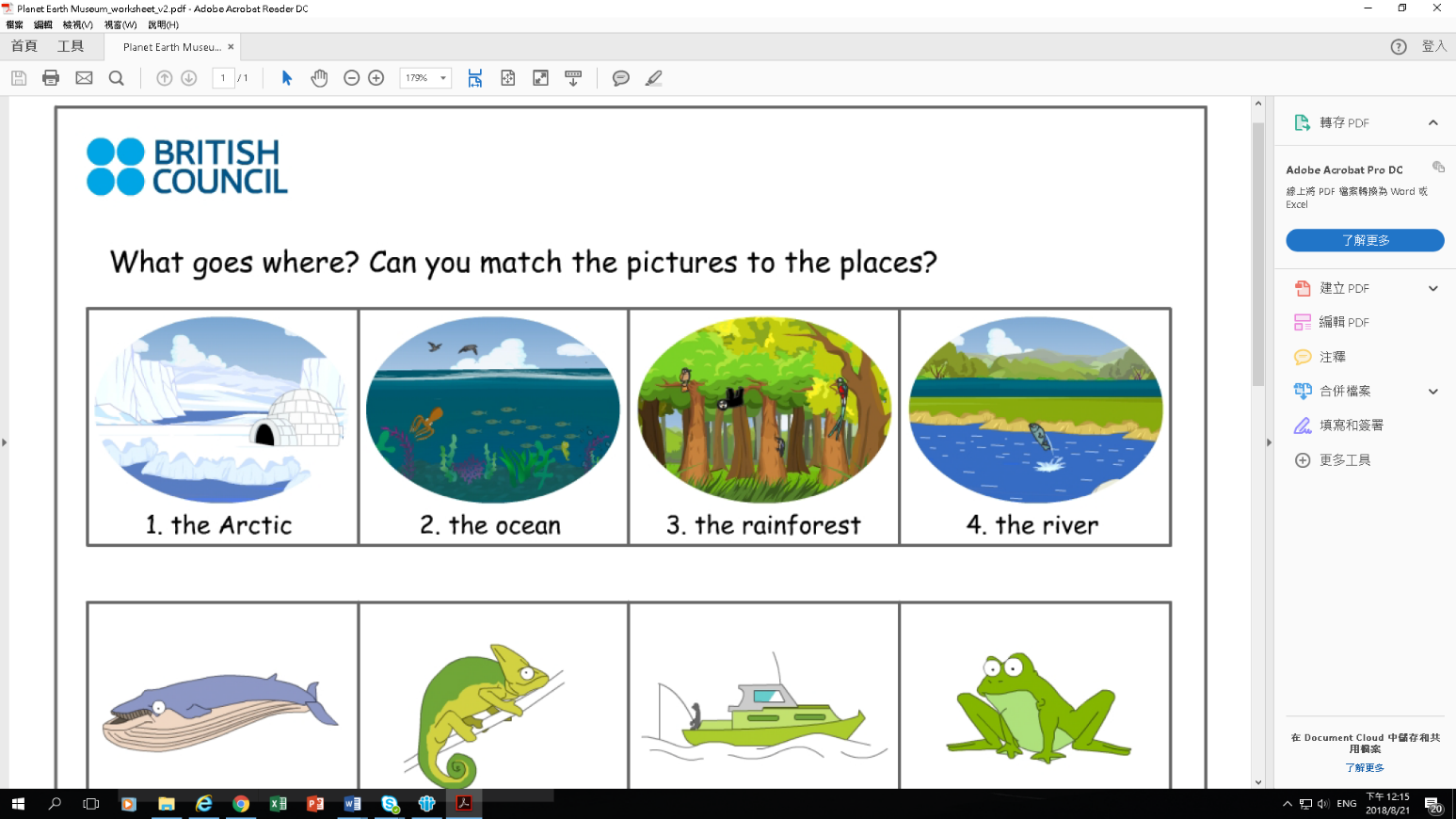 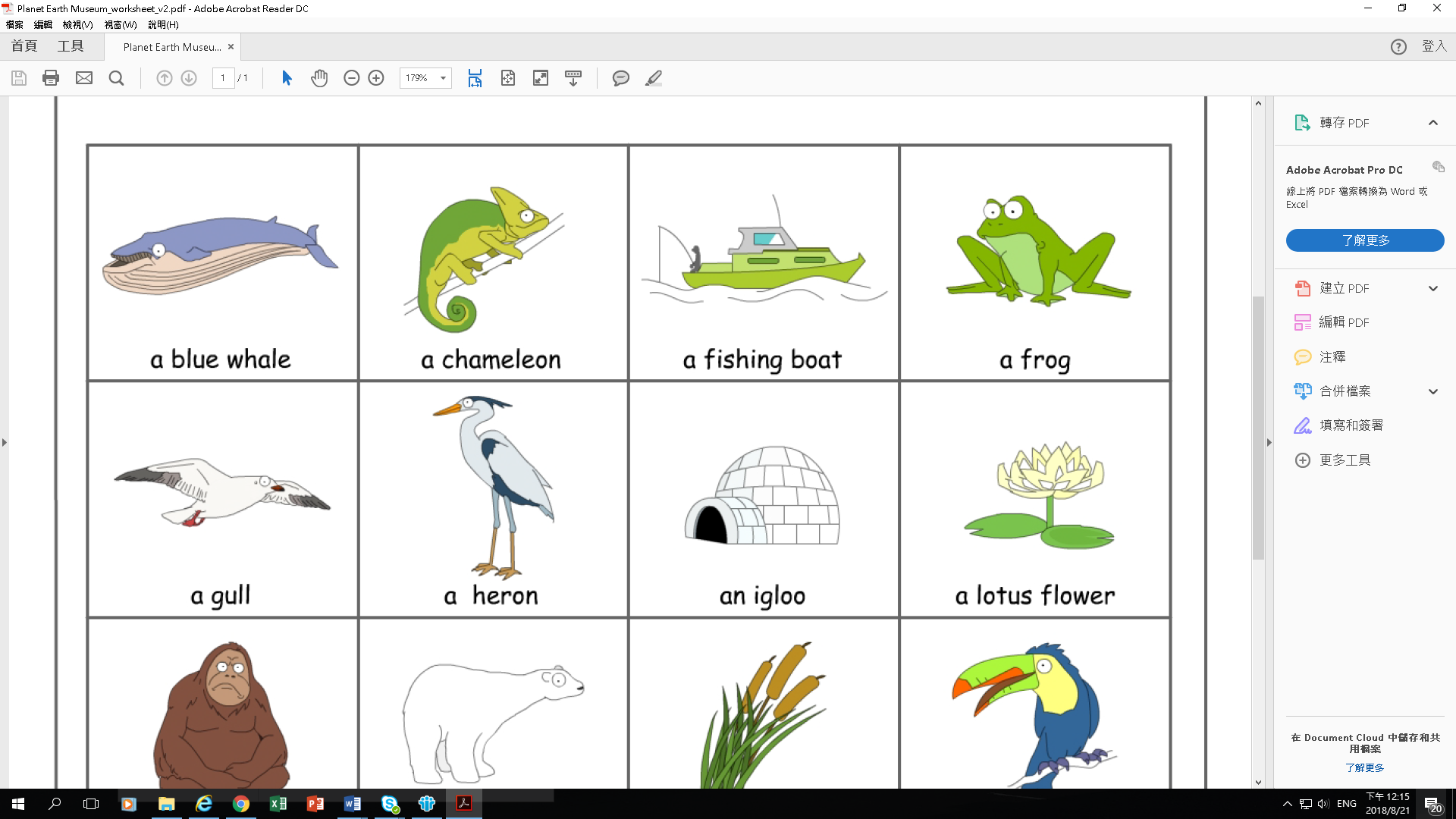 http://www.britishcouncil.org/learnenglish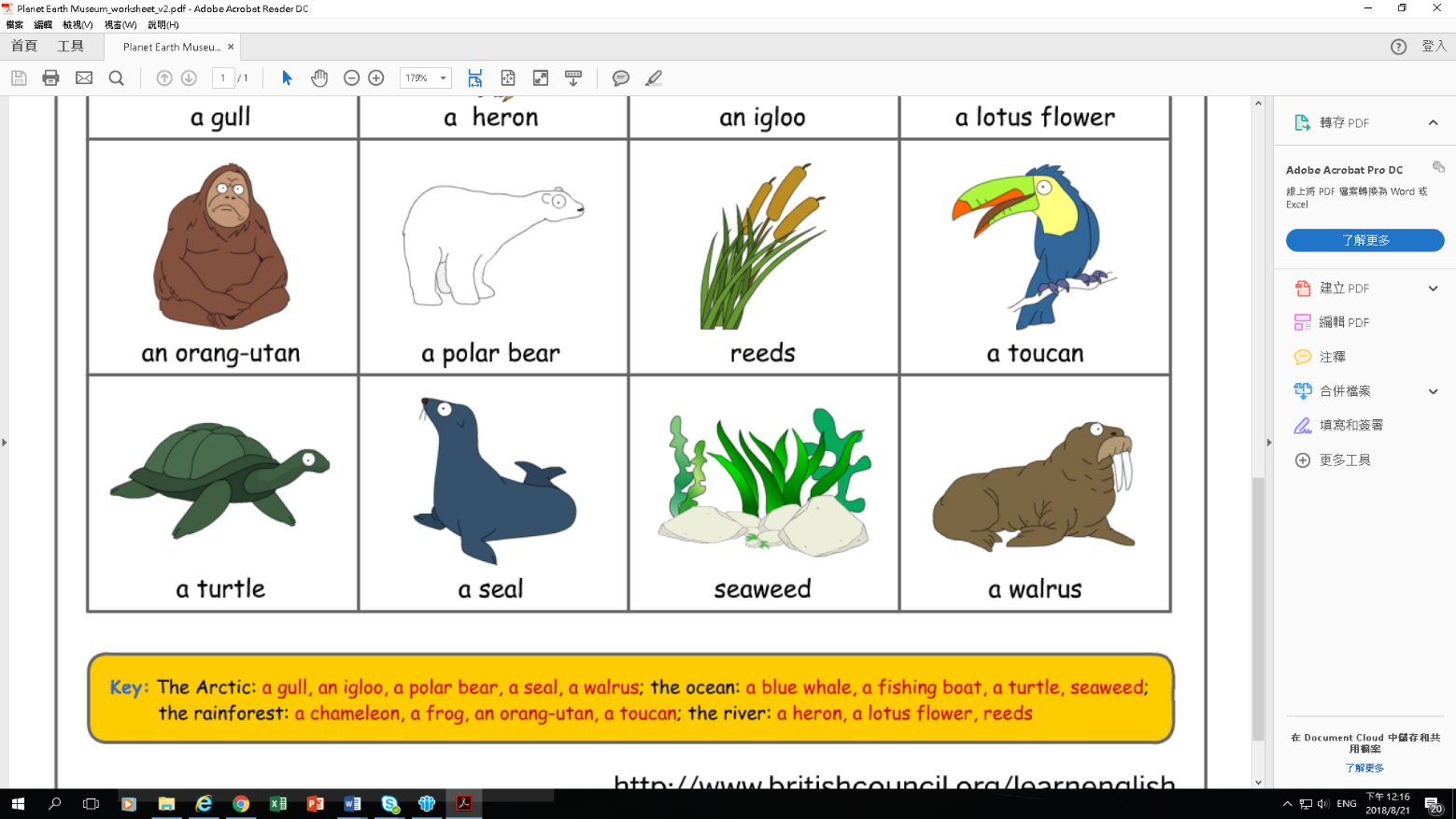 